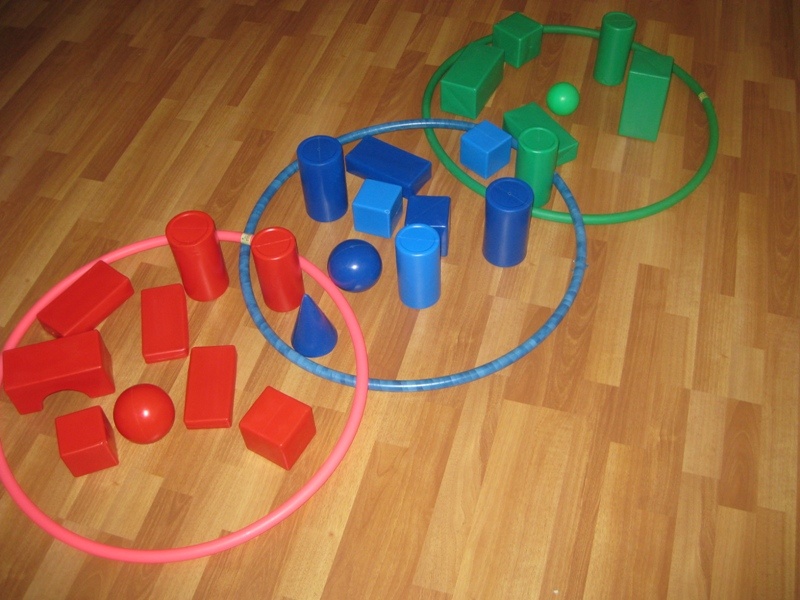 Рисунок 2 (Игра: “Найди место геометрическому телу)Рисунок 3 (Рисование: “Оттиск  пробкой”) 111
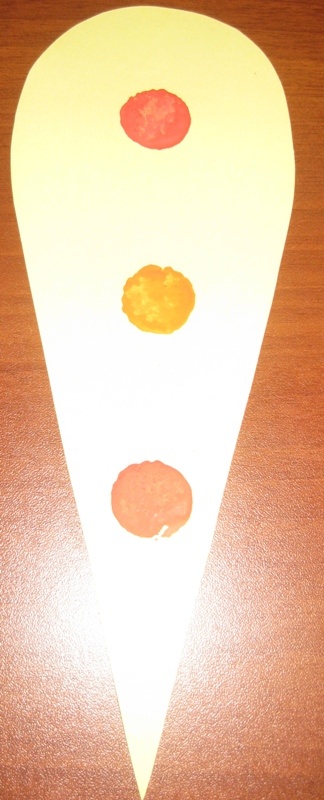 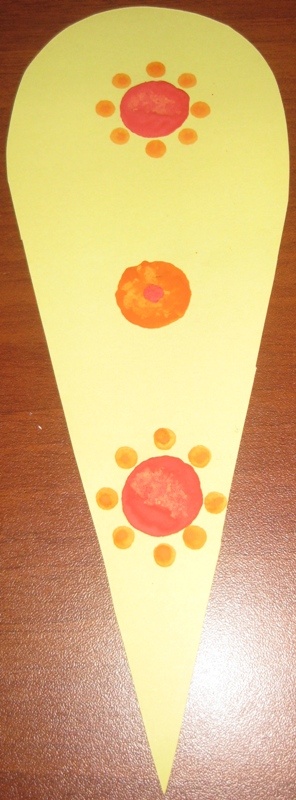 Рисунок 3а (Рисование: “Оттиск пробкой +ватные палочки”)                   Рисунок 3б (Рисование: “Оттиск пробкой +ватные палочки + 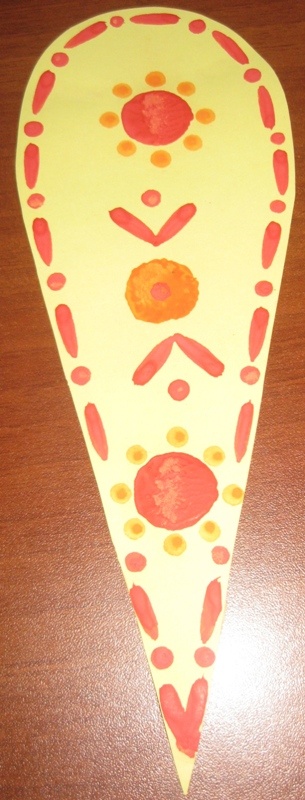                                                                                                                                                           примакивание”)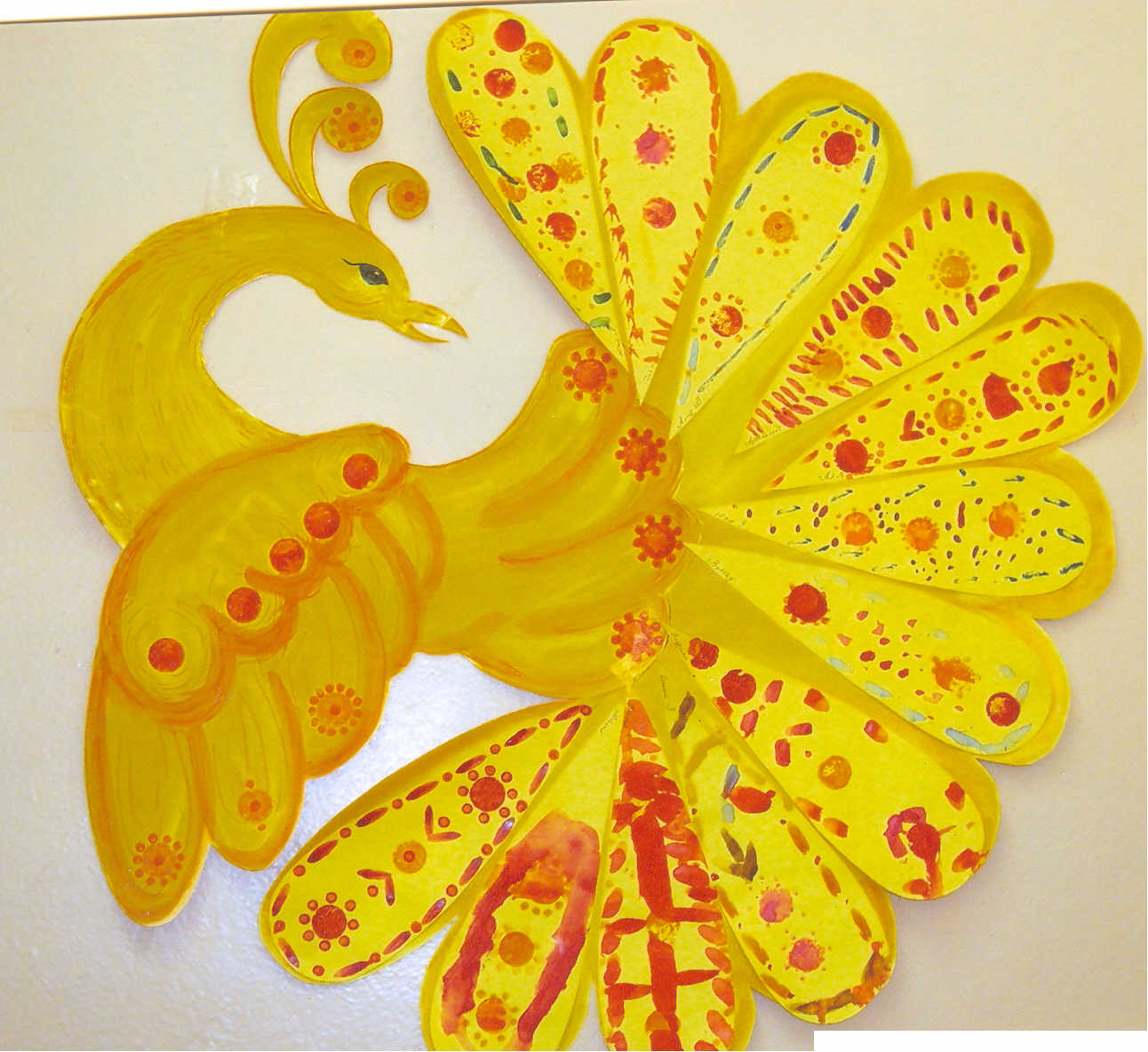 Рисунок 4 “Жар – птица”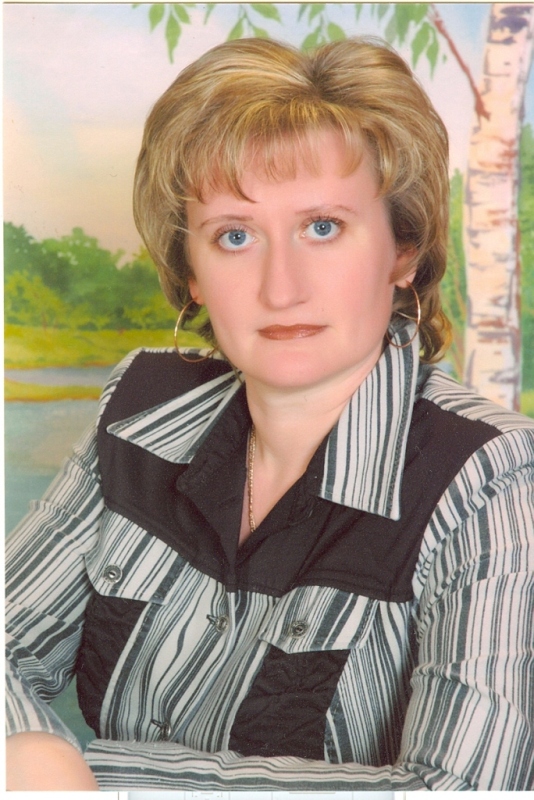 